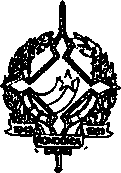 GOVERNO DO ESTADO DE RONDÔNIA GOVERNADORIADECRETO n.718 de 07 de Dezembro de 1982ABRE CRÉDITO SUPLEMENTAR NO ORÇAMENTO VIGENTE.O GOVERNADOR DO ESTADO DE RONDÔNIA, no uso de suas atribuições legais e com fundamento no Artigo 72 do Decreto-Lei n. 202 de 31.12.81,DECRETA:Artigo 12 - Fica aberto ao Poder Judiciário, um crédito suplementar no valor de CR$ 20.000.000,00 (Vinte Milhões de Cruzeiros), observando-se nas classificações institucionais, econômicas e funcional-programática à seguinte discriminação:SUPLEMENTA:17 - Poder Judiciário
17.01 - Tribunal de Justiça de Rondônia
3120.00 - Material de Consumo	20.000.000,00TOTAL    20.000.000,00PROJETO/ATIVIDADE	CORRENTE	TOTAL17.01.02.04.013.2.045 -Manutenção e Funcionamento do Poder Judiciário    20.000.000,00	20.000.000,00TOTAL  20.000.000,00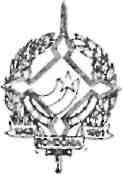 GOVERNO DO ESTADO DE RONDÔNIAGOVERNADOR1AREDUZ17 - Poder Judiciário 17.01 - Tribunal de Justiça de Rondônia 3132.00 - Outros Serviços e Encargos    20.000.000,00TOTAL    20.000.000,00PROJETO/ATIVIDADE 17.01.02.04.013.2.045 -Manutenção e Funcionamento do Poder JudiciárioTOTALCORRENTE20.000.000,00TOTAL20.000.000,00 20.000.000,00Artigo 22-o valor do presente crédito será coberto com recursos de que trata o inciso III, do § 1^, artigo 43 da Lei Federal 4.320 de 17.03.64.Artigo 32 - Este Decreto entrará em vigor na data de sua publicação.JORGE TEIXEIRA DE OLIVEIRA Governador